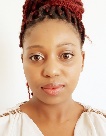 NONTOKOZO  Personal Information Date of Birth - 19/12/1988Nationality – SwazilandContact:EMAIL: 					Nontokozo-397047@gulfjobseeker.com Profile Very strong problem solving and analytical skills with excellent interpersonal, presentation and communication skills. Multitasking and work prioritization. Possess outstanding office administration with strong time management and database management skills. A critical thinker who exercises independent judgement and decision-making abilities. Quick learner and quick to adapt and works well either individual or as part of a team. EDUCATION Vaal university of Technology, Vanderbijlpark - South Africa National Diploma Information Technology 2016 (attested for UAE) WORK EXPERIENCE School in Dubai (registered Volunteer)October 2019 to dateAssist IT department when requiredinstaweb – Dubai (data entry project based) September 2018–December 2018  Analyse and enter customer data into system. Complete projects within allocated period and maintain high level accuracy. Premium Education centre – Zimbabwe (administration assistant)Jan 2016– Jan 2018Responsibilities;Handle phone calls and emails addressing enquiries or queries and ensuring centre is running smooth on daily basis and in accordance with school policy.Assist director on her daily schedules.Maintain good communication between centre and parentsConsulting with external agencies, organizing and facilitating educational or social activities.  Maintain student files, enter records and generate reports based on the records entered. Support staff and school director - arrange meetings and generate letters and reports. Visitors 1st point of contact, address and assists visitors accordingly. Therefore, I managed receptionist duties and maintained the office neat and well organised. Help in the organisation of school events.Achievement Maintained a very efficient filing system.Performed reception duties effectively Good communication with parents which resulted in smooth resolving of issues encountered. Vaal university of technology(System Business analyst trainee) and (system developer trainee) January 2015–December 2015 Core responsibilities Improve existing sales system, study business functions Gather all business requirements and system requirements Design new system, analyse requirements, construct work flowchart and diagrams, write specifications. Using Microsoft visio, as a drawing tool Define the project requirement by identifying project milestone and phases Documentation of every single step and frequently co-ordinate with client to gain deeper understanding of business and procedure throughout development Monitor project progress by tracking activity, resolving problems and giving progress reportProvide training and the user manual for the system users Ensure that operational systems are designed, developed and fully supported with policies standards and procedures. Ensure that designs comply with specification Capture requirements, develop and maintain new and existing system software. Providing input across the full project life cycle. Communicate progress against milestoneSoft SkillsSKILLS Reference available upon requestPlanning 		Problem solving skill Office administrationCommunication Documentation Interpersonal skillsTime management Critical thinking Analytical skill presentationVisual Basic MySQL Oracle Microsoft SQL server Java SDLC Microsoft office (excel, word, access, power point, projects, visio)Sql, plSqlBusiness analysis Database administrationData analysisHtml PresentationRequirement analysis Data modelling Web designingInformation Systems Basic accounting